PAUTA EVALUACIÓN SUMATIVA“Transformaciones Isométricas”Nombres: Curso:                                            Fecha: Puntaje Total: __52_ pts_    ___ Puntaje Obtenido:         /52Resuelve cada uno de los ítems propuestos a continuación. En el caso de las construcciones, puedes utilizar la herramienta geogebra o realizar de forma manual las actividades.Completa la siguiente tabla respecto a traslación.                              (1 punto c/u)Realiza las siguientes traslaciones:Ubica en el plano cartesiano los siguientes puntos: A(-5, 2); B(-6, -3); C(-1, -2).     (2 pts)Realiza una traslación según el vector:                                               (4 pts)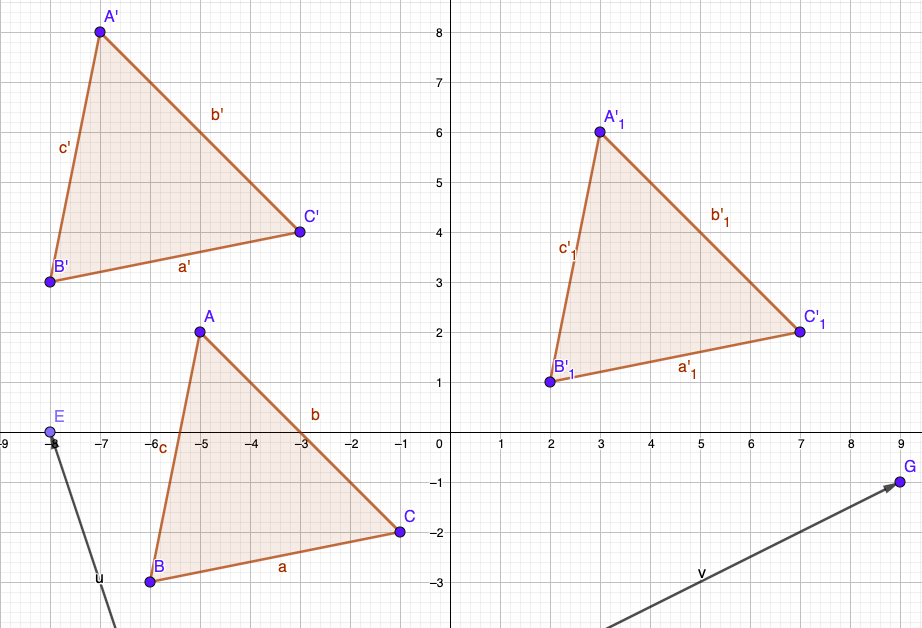 Realiza una traslación según el vector .                                                     (4 pts)¿Cuáles son las coordenadas de las imágenes de la traslación?                                   (6 pts)Realiza la siguiente rotación y simetría. Ubica en el plano los siguientes puntos A (2, -3); B (6, -3); C (6, -1); D (4, -1), forma el polígono.                                                                                                                    (4 pts) Realiza una rotación con centro en el origen, en sentido antihorario y con un ángulo de 270°.                                                                                                                           (6 pts)Luego a partir de la figura anterior realiza una simetría axial respecto al eje x.   (4 pts)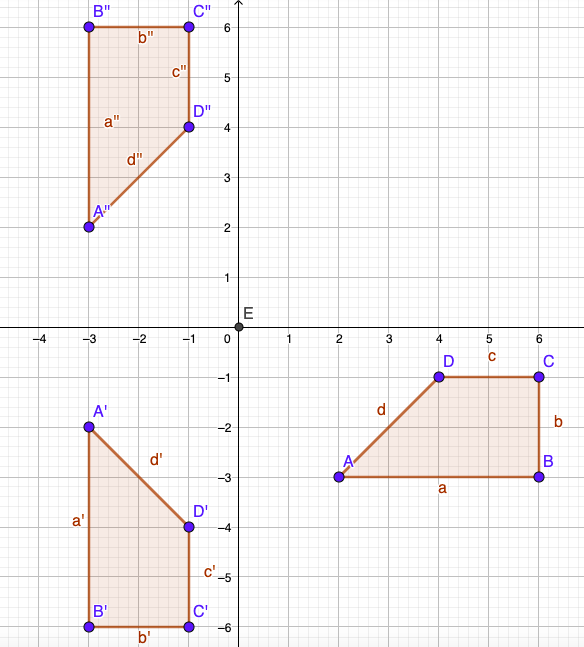 ¿Cuáles son las coordenadas de la figura imagen?                                    (4 pts)Construye un polígono de 5 lados.                                                           (5 pts)Realiza una reflexión respecto al eje “x”.                                                  (3 pts)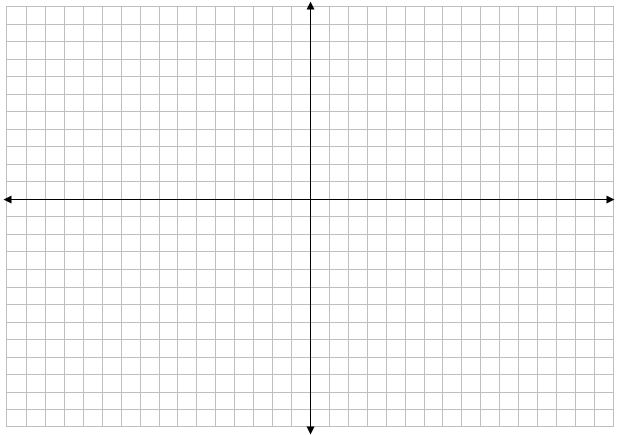 Coordenadas de la figura imagen.                                                                (5 pts)HabilidadObjetivo de aprendizajeConocimientoConocer las transformaciones isométricas y su aplicación en el plano cartesiano.ComprensiónComprender la traslación, rotación y reflexión o simetría.AnálisisAnalizar composición de transformaciones isométricas.AplicaciónResolver problemas en los cuales se aplica las fórmulas de área y volumen de prismas y cilindros.Aplicar transformaciones isométricas a polígonos haciendo uso del software geogebra.PuntoVectorPunto imagen(-6, 8)(14, -5)(8, 3)(-1, -4)(5, -2)(4, -6)(12.5, 0.7)(-0.5, 9.3)(-12, 10)(-9, -4)(-3.5, -8.2)(-12.5, -12.2)()(-23, -0.5)()Traslación 1A`(-7, 8), B`(-8, 3); C`(-3, 4)Traslación 2A`(3, 6), B`(2, 1), C`(7, 2)A (-3, 2)B (-3, 6)C (-1, 6)D (-1, 4)